Одержувач: Відправник: КОПІЯ: 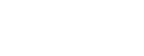 Т:   В: 